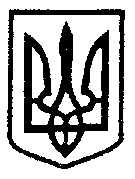 КАБІНЕТ МІНІСТРІВ УКРАЇНИП О С Т А Н О В Авід 13 квітня 2011 р. N 629КиївПро затвердженняДержавної цільової соціальної програмирозвитку дошкільної освітина період до 2017 року{ Із змінами, внесеними згідно з Постановою КМ N 970 ( 970-2012-п ) від 24.10.2012 }Кабінет Міністрів України  п о с т а н о в л я є: 1. Затвердити Державну цільову  соціальну  програму  розвитку дошкільної  освіти  на  період до 2017 року (далі - Програма),  що додається. 2. Рекомендувати Раді міністрів Автономної  Республіки  Крим, обласним,   Київській та Севастопольській   міським  державним адміністраціям,  органам   місцевого   самоврядування   розглянути питання  щодо розроблення регіональних програм розвитку дошкільної освіти. {   Пункт   3  виключено  на  підставі  Постанови  КМ  N  970 ( 970-2012-п ) від 24.10.2012 } 4. Міністерству   освіти   і   науки,   молоді   та   спорту, Міністерству   фінансів,   іншим   органам   виконавчої  влади,  у підпорядкуванні  яких  перебувають  дошкільні  навчальні  заклади, передбачати  під  час складання проекту Державного бюджету України та місцевих  бюджетів  на  відповідний  рік  кошти  для  виконання Програми. 5. Раді   міністрів  Автономної  Республіки  Крим,  обласним, Київській та Севастопольській  міським  державним  адміністраціям, іншим  центральним  та  місцевим органам виконавчої влади подавати щороку до 15 лютого Міністерству освіти і науки,  молоді та спорту інформацію  про  стан  виконання  Програми  для її узагальнення та подання до 15 березня Кабінетові Міністрів України та Міністерству економічного розвитку і торгівлі. Прем'єр-міністр України								 М.АЗАРОВ ЗАТВЕРДЖЕНОпостановою Кабінету Міністрів Українивід 13 квітня 2011 р. N 629ДЕРЖАВНА ЦІЛЬОВА СОЦІАЛЬНА ПРОГРАМАрозвитку дошкільної освіти на період до 2017 рокуМета Програми Метою Програми  є  розроблення  та   впровадження   механізму розвитку  дошкільної  освіти,  забезпечення  конституційних прав і державних гарантій  щодо  доступності  та  безоплатності  здобуття дошкільної освіти у державних та комунальних дошкільних навчальних закладах. Шляхи і способи розв'язання проблеми Можливі два варіанти розв'язання проблеми. Перший варіант передбачає  забезпечення  розвитку  дошкільної освіти  на  рівні  місцевих  органів  виконавчої  влади та органів місцевого  самоврядування  за  умови  належного  фінансування   за рахунок коштів відповідних бюджетів. Недоліком зазначеного  варіанта  є  неврегульованість питання щодо фінансування дошкільних навчальних закладів. Другий, оптимальний  варіант  передбачає  надання   державної підтримки  для  зміцнення  матеріально-технічної  бази  дошкільних навчальних  закладів  з  метою  стимулювання  розвитку  дошкільної освіти. Проблему передбачається розв'язати шляхом: забезпечення функціонування  та  розвитку  мережі  дошкільних навчальних закладів різних типів і форм власності; створення умов для обов'язкового здобуття  дошкільної  освіти дітьми п'ятирічного віку; розширення мережі дошкільних навчальних закладів, що працюють за  одним   чи   кількома   пріоритетними   напрямами   діяльності (художньо-естетичний,      фізкультурно-оздоровчий,      музичний, гуманітарний тощо); впровадження в освітній процес дошкільних навчальних закладів сучасних   освітніх   технологій,   у  тому  числі  проведення  їх комп'ютеризації з підключенням до Інтернету; підвищення рівня науково-методичного забезпечення  дошкільної освіти, розроблення інформаційно-методичних комплектів (електронні посібники,  віртуальні лабораторії, електронні бази даних, освітні портали  тощо)  та забезпечення доступу до них закладів дошкільної освіти; проведення моніторингу якості дошкільної освіти; формування у дітей та їх батьків здорового способу життя; налагодження вітчизняного виробництва  навчально-методичного, ігрового  обладнання  і  дидактичних  засобів  навчання  в обсязі, необхідному  для   задоволення   потреби   дошкільних   навчальних закладів; удосконалення методів    психолого-педагогічної,   практичної підготовки та підвищення кваліфікації педагогічних кадрів; застосування компетентнісного підходу в освітньому процесі; утворення при  МОНмолодьспорті  Міжвідомчої  ради  з   питань дошкільної   освіти   з   метою  координації  діяльності  закладів дошкільної освіти; утворення окремих підрозділів з питань  дошкільної  освіти  в управліннях   освіти   обласних,  міських  (районних)  управліннях (відділах) освіти; підвищення рівня роботи з батьками (утворення консультаційних центрів, підготовка енциклопедії для батьків); розроблення концепції    та  запровадження  медіа-освіти, підготовка інформаційних дошкільних програм ("Електронна пошта для батьків" тощо). Прогнозні обсяги  та джерела фінансування Програми наведені у додатку 1. Завдання і заходи Основними завданнями Програми є: забезпечення конституційних прав і  державних  гарантій  щодо доступності  здобуття  дошкільної  освіти  дітьми дошкільного віку шляхом розширення мережі  дошкільних  навчальних  закладів  різних типів і форм власності; створення умов для обов'язкового здобуття дітьми п'ятирічного віку дошкільної освіти; забезпечення функціонування  та  розвитку  мережі  дошкільних навчальних закладів різних типів і форм власності; зміцнення навчально-методичної  та матеріально-технічної бази дошкільних навчальних закладів; поліпшення якості дошкільної освіти,  розроблення  механізму, що забезпечує її сталий інноваційний розвиток; забезпечення особистісного    зростання   кожної   дитини   з урахуванням її задатків,  здібностей,  індивідуальних психічних  і фізичних особливостей; збереження та зміцнення здоров'я дітей з раннього дитинства; модернізація системи  підготовки  та  підвищення кваліфікації педагогічних кадрів; проведення наукових досліджень у  галузі  дошкільної  освіти, спрямованих  на забезпечення  розвитку  дитини,   подальшого становлення її особистості; поглиблення міжнародного співробітництва з питань  дошкільної освіти; розширення переліку форм роботи з батьками. Програму передбачається виконати протягом семи років. Завдання і заходи з виконання Програми наведені у додатку 2. Очікувані результати, ефективність Програми Виконання Програми дасть змогу: удосконалити нормативно-правову  базу  з  питань забезпечення ефективного розвитку дошкільної освіти; створити умови для подальшого розвитку дошкільної освіти; розширити мережу дошкільних навчальних закладів різних  типів і форм власності; зміцнити матеріально-технічну базу таких закладів; збільшити кількість   дітей,  що  здобули  дошкільну  освіту, задовольнити їх освітньо-культурні потреби,  а  також  потреби  у самовизначенні і творчій самореалізації; удосконалити систему     перепідготовки     та     підвищення кваліфікації педагогічних кадрів дошкільних навчальних закладів. Очікувані результати виконання Програми наведено у додатку 3. Обсяги та джерела фінансування Орієнтовний обсяг     фінансування     Програми     становить 5026,44 млн.  гривень,  у  тому  числі  2,53  млн.  -  за  рахунок державного бюджету,  5023,1 млн.  - за рахунок місцевих  бюджетів, 0,81 млн. гривень - за рахунок інших коштів. Обсяг фінансування   Програми   уточнюється  щороку  під  час складання проекту Державного бюджету України та місцевих  бюджетів на  відповідний  рік  у  межах  видатків,  передбачених  головному розпорядникові  бюджетних  коштів,  відповідальному  за  виконання завдань і заходів Програми. Додаток 1до ПрограмиПАСПОРТДержавної цільової соціальної програмирозвитку дошкільної освіти на період до 2017 року1. Концепція  Програми   схвалена   розпорядженням   Кабінету Міністрів України  від  27  серпня 2010 р.  N 1721 ( 1721-2010-р ) (Офіційний вісник України, 2010 р., N 66, ст. 2377). 2. Програма затверджена постановою Кабінету Міністрів України від 13 квітня 2011 р. N 629. 3. Державний замовник-координатор - МОНмолодьспорт. 4. Керівник  Програми  -  Міністр  освіти і науки,  молоді та спорту. 5. Виконавці      заходів      Програми:      МОНмолодьспорт, Держкомтелерадіо,  Національна  академія  педагогічних наук,  Рада міністрів  Автономної  Республіки  Крим,  обласні,   Київська   та Севастопольська міські держадміністрації. 6. Строк виконання Програми: 2011-2017 роки. 7. Прогнозні обсяги та джерела фінансування |   Джерела      | Орієнтовний |                У тому числі за роками                ||фінансування|    обсяг             |------------------------------------------------------||                          |фінансування,| 2011 |  2012 |  2013 |  2014 |  2015 |  2016 |  2017 ||                          |    млн.              |            |           |            |            |            |            |           ||                           |  гривень         |           |           |             |           |             |            |          ||Державний     |                          |             |    1,4 |  0,51  |  0,32 |  0,16   |  0,12  |  0,02 ||бюджет            |    2,53              |             |          |            |           |             |            |           ||Місцеві             |   5023,1           | 65,1   | 516,1 | 899,87| 884,87| 889,82| 874,72| 892,62||бюджети          |             |      |       |       |       |       |       |       ||Інші джерела|    0,81     | 0,03 |  0,15 |  0,08 |  0,08 |  0,13 |  0,23 |  0,11 ||Усього              |  5026,44    | 65,13| 517,65| 900,46| 885,27| 890,11| 875,07| 892,75|Додаток 2до ПрограмиЗАВДАННЯ І ЗАХОДИз виконання Державної цільової соціальної програмирозвитку дошкільної освіти на період до 2017 року|  Найменування |  Найменування |               Значення показника                |   Найменування   |     Головний     | Джерела |Прогноз-|                У тому числі за роками                ||   завдання    |  показника    |-------------------------------------------------|     заходу       |   розпорядник    | фінансу-|  ний   |                                                      ||               |               |усього |                за роками                |                  |бюджетних коштів  |  вання  | обсяг  |                                                      ||               |               |       |                                         |                  |                  | (держав-| фінан- |                                                      ||               |               |       |-----------------------------------------|                  |                  |   ний,  | сових  |------------------------------------------------------||               |               |       |2011 |2012 |2013 |2014 |2015 |2016 |2017 |                  |                  | місцевий| ресур- | 2011 |  2012 |  2013 |  2014 |  2015 |  2016 |  2017 ||               |               |       |     |     |     |     |     |     |     |                  |                  | бюджет, |сів для |      |       |       |       |       |       |       ||               |               |       |     |     |     |     |     |     |     |                  |                  |  інші)  |виконан-|      |       |       |       |       |       |       ||               |               |       |     |     |     |     |     |     |     |                  |                  |         |ня зав- |      |       |       |       |       |       |       ||               |               |       |     |     |     |     |     |     |     |                  |                  |         | дання, |      |       |       |       |       |       |       ||               |               |       |     |     |     |     |     |     |     |                  |                  |         |  млн.  |      |       |       |       |       |       |       ||               |               |       |     |     |     |     |     |     |     |                  |                  |         |гривень |      |       |       |       |       |       |       ||---------------+---------------+-------+-----+-----+-----+-----+-----+-----+-----+------------------+------------------+---------+--------+------+-------+-------+-------+-------+-------+-------||1. Створення   |кількість      |  3    |  2  |  1  |     |     |     |     |     |1) проведення     |МОНмолодьспорт    |державний|        |      |       |       |       |       |       |       ||умов для       |проведених     |       |     |     |     |     |     |     |     |семінарів з питань|                  |бюджет   |        |      |       |       |       |       |       |       ||обов'язкового  |семінарів      |       |     |     |     |     |     |     |     |виконання програми|                  |         |        |      |       |       |       |       |       |       ||здобуття дітьми|               |       |     |     |     |     |     |     |     |розвитку дітей    |                  |         |        |      |       |       |       |       |       |       ||п'ятирічного   |               |       |     |     |     |     |     |     |     |старшого          |                  |         |        |      |       |       |       |       |       |       ||віку дошкільної|               |       |     |     |     |     |     |     |     |дошкільного віку  |                  |         |        |      |       |       |       |       |       |       ||освіти         |               |       |     |     |     |     |     |     |     |"Впевнений старт" |                  |         |        |      |       |       |       |       |       |       ||               |---------------+-------+-----+-----+-----+-----+-----+-----+-----+------------------+------------------+---------+--------+------+-------+-------+-------+-------+-------+-------||               |кількість      |  2    |  1  |  1  |     |     |     |     |     |2) проведення     |        -"-       |         |        |      |       |       |       |       |       |       ||               |документів,    |       |     |     |     |     |     |     |     |моніторингу       |                  |         |        |      |       |       |       |       |       |       ||               |підготовлених  |       |     |     |     |     |     |     |     |виконання         |                  |         |        |      |       |       |       |       |       |       ||               |за підсумками  |       |     |     |     |     |     |     |     |зазначеної        |                  |         |        |      |       |       |       |       |       |       ||               |проведення     |       |     |     |     |     |     |     |     |програми          |                  |         |        |      |       |       |       |       |       |       ||               |семінарів      |       |     |     |     |     |     |     |     |                  |                  |         |        |      |       |       |       |       |       |       ||---------------+---------------+-------+-----+-----+-----+-----+-----+-----+-----+------------------+------------------+---------+--------+------+-------+-------+-------+-------+-------+-------||Разом за       |               |       |     |     |     |     |     |     |     |                  |                  |         |        |      |       |       |       |       |       |       ||завданням 1    |               |       |     |     |     |     |     |     |     |                  |                  |         |        |      |       |       |       |       |       |       ||---------------+---------------+-------+-----+-----+-----+-----+-----+-----+-----+------------------+------------------+---------+--------+------+-------+-------+-------+-------+-------+-------||2. Забезпечення|кількість      |  182  |  6  | 42  | 35  | 30  | 30  | 30  | 30  |1) розширення     |Рада міністрів    |місцевий |  2997  |   30 | 215,9 | 549,7 | 549,6 | 549,6 | 539,6 | 562,6 ||конституційних |побудованих    |       |     |     |     |     |     |     |     |мережі дошкільних |Автономної        |бюджет   |        |      |       |       |       |       |       |       ||прав і         |дошкільних     |       |     |     |     |     |     |     |     |навчальних        |Республіки Крим,  |         |        |      |       |       |       |       |       |       ||державних      |закладів       |       |     |     |     |     |     |     |     |закладів шляхом їх|обласні, Київська |         |        |      |       |       |       |       |       |       ||гарантій щодо  |               |       |     |     |     |     |     |     |     |будівництва за    |та Севастопольська|         |        |      |       |       |       |       |       |       ||доступності    |               |       |     |     |     |     |     |     |     |новими типовими   |міські            |         |        |      |       |       |       |       |       |       ||здобуття       |               |       |     |     |     |     |     |     |     |проектами,        |держадміністрації |         |        |      |       |       |       |       |       |       ||дошкільної     |               |       |     |     |     |     |     |     |     |вивільнення       |                  |         |        |      |       |       |       |       |       |       ||освіти дітьми  |               |       |     |     |     |     |     |     |     |орендованих       |                  |         |        |      |       |       |       |       |       |       ||дошкільного    |               |       |     |     |     |     |     |     |     |приміщень,        |                  |         |        |      |       |       |       |       |       |       ||віху шляхом    |               |       |     |     |     |     |     |     |     |відкриття таких   |                  |         |        |      |       |       |       |       |       |       ||розширення     |               |       |     |     |     |     |     |     |     |закладів у        |                  |         |        |      |       |       |       |       |       |       ||мережі         |               |       |     |     |     |     |     |     |     |пристосованих     |                  |         |        |      |       |       |       |       |       |       ||дошкільних     |               |       |     |     |     |     |     |     |     |приміщеннях       |                  |         |        |      |       |       |       |       |       |       ||навчальних     |---------------+-------+-----+-----+-----+-----+-----+-----+-----+------------------+------------------+---------+--------+------+-------+-------+-------+-------+-------+-------||закладів різних|кількість      |  10   |     |  2  |  2  |  1  |  2  |  1  |  2  |2) утворення      |        -"-       |   -"-   |    50  |      |   10  |   10  |   5   |   10  |   5   |   10  ||типів і форм   |утворених      |       |     |     |     |     |     |     |     |центрів розвитку  |                  |         |        |      |       |       |       |       |       |       ||власності      |центрів        |       |     |     |     |     |     |     |     |дитини            |                  |         |        |      |       |       |       |       |       |       ||               |розвитку       |       |     |     |     |     |     |     |     |                  |                  |         |        |      |       |       |       |       |       |       ||               |дитини         |       |     |     |     |     |     |     |     |                  |                  |         |        |      |       |       |       |       |       |       ||               |---------------+-------+-----+-----+-----+-----+-----+-----+-----+------------------+------------------+---------+--------+------+-------+-------+-------+-------+-------+-------||               |кількість      |12000  |200  |1800 |2000 |2000 |2000 |2000 |2000 |3) забезпечення   |Рада міністрів    |місцевий |  1530  |   10 |   220 |   260 |   260 |   260 |   260 |   260 ||               |дошкільних     |       |     |     |     |     |     |     |     |проведення        |Автономної        |бюджет   |        |      |       |       |       |       |       |       ||               |навчальних     |       |     |     |     |     |     |     |     |капітального      |Республіки Крим,  |         |        |      |       |       |       |       |       |       ||               |закладів, у    |       |     |     |     |     |     |     |     |ремонту будівель, |обласні, Київська |         |        |      |       |       |       |       |       |       ||               |яких проведено |       |     |     |     |     |     |     |     |зокрема дахів,    |та Севастопольська|         |        |      |       |       |       |       |       |       ||               |ремонт         |       |     |     |     |     |     |     |     |систем            |міські            |         |        |      |       |       |       |       |       |       ||               |приміщень      |       |     |     |     |     |     |     |     |комунікацій та    |держадміністрації |         |        |      |       |       |       |       |       |       ||               |               |       |     |     |     |     |     |     |     |обладнання        |                  |         |        |      |       |       |       |       |       |       ||               |               |       |     |     |     |     |     |     |     |державних і       |                  |         |        |      |       |       |       |       |       |       ||               |               |       |     |     |     |     |     |     |     |комунальних       |                  |         |        |      |       |       |       |       |       |       ||               |               |       |     |     |     |     |     |     |     |дошкільних        |                  |         |        |      |       |       |       |       |       |       ||               |               |       |     |     |     |     |     |     |     |навчальних        |                  |         |        |      |       |       |       |       |       |       ||               |               |       |     |     |     |     |     |     |     |закладів та       |                  |         |        |      |       |       |       |       |       |       ||               |               |       |     |     |     |     |     |     |     |котелень          |                  |         |        |      |       |       |       |       |       |       ||---------------+---------------+-------+-----+-----+-----+-----+-----+-----+-----+------------------+------------------+---------+--------+------+-------+-------+-------+-------+-------+-------||Разом за       |               |       |     |     |     |     |     |     |     |                  |                  |         |  4577  |   40 | 445,9 | 819,7 | 814,6 | 819,6 | 804,6 | 832,6 ||завданням 2    |               |       |     |     |     |     |     |     |     |                  |                  |         |        |      |       |       |       |       |       |       ||---------------+---------------+-------+-----+-----+-----+-----+-----+-----+-----+------------------+------------------+---------+--------+------+-------+-------+-------+-------+-------+-------||3. Зміцнення   |рівень         |       |     |     |     |     |     |     |     |1) проведення     |        -"-       |   -"-   |   320  |   20 |   50  |   50  |   50  |   50  |   50  |   50  ||навчально-     |забезпечення   |       |     |     |     |     |     |     |     |модернізації      |                  |         |        |      |       |       |       |       |       |       ||методичної та  |дошкільних     |       |     |     |     |     |     |     |     |матеріально-      |                  |         |        |      |       |       |       |       |       |       ||матеріально-   |навчальних     |       |     |     |     |     |     |     |     |технічної бази    |                  |         |        |      |       |       |       |       |       |       ||технічної бази |закладів       |       |     |     |     |     |     |     |     |дошкільних        |                  |         |        |      |       |       |       |       |       |       ||дошкільних     |обладнанням    |       |     |     |     |     |     |     |     |навчальних        |                  |         |        |      |       |       |       |       |       |       ||навчальних     |               |       |     |     |     |     |     |     |     |закладів,         |                  |         |        |      |       |       |       |       |       |       ||закладів       |               |       |     |     |     |     |     |     |     |(забезпечення     |                  |         |        |      |       |       |       |       |       |       ||               |               |       |     |     |     |     |     |     |     |сучасним          |                  |         |        |      |       |       |       |       |       |       ||               |               |       |     |     |     |     |     |     |     |обладнанням,      |                  |         |        |      |       |       |       |       |       |       ||               |               |       |     |     |     |     |     |     |     |меблями,          |                  |         |        |      |       |       |       |       |       |       ||               |               |       |     |     |     |     |     |     |     |іграшками,        |                  |         |        |      |       |       |       |       |       |       ||               |               |       |     |     |     |     |     |     |     |твердим і м'яким  |                  |         |        |      |       |       |       |       |       |       ||               |               |       |     |     |     |     |     |     |     |інвентарем тощо)  |                  |         |        |      |       |       |       |       |       |       ||               |---------------+-------+-----+-----+-----+-----+-----+-----+-----+------------------+------------------+---------+--------+------+-------+-------+-------+-------+-------+-------||               |рівень         |       |     |     |     |     |     |     |     |2) забезпечення   |МОНмолодьспорт    |державний|   0,5  |      |   0,2 |   0,1 |   0,1 |   0,1 |       |       ||               |забезпечення   |       |     |     |     |     |     |     |     |дошкільних        |                  |бюджет   |        |      |       |       |       |       |       |       ||               |дошкільних     |       |     |     |     |     |     |     |     |навчальних        |                  |         |        |      |       |       |       |       |       |       ||               |навчальних     |       |     |     |     |     |     |     |     |закладів          |                  |         |        |      |       |       |       |       |       |       ||               |закладів       |       |     |     |     |     |     |     |     |дидактичними та   |                  |         |        |      |       |       |       |       |       |       ||               |дидактичними і |       |     |     |     |     |     |     |     |навчально-наочними|                  |         |        |      |       |       |       |       |       |       ||               |навчально-     |       |     |     |     |     |     |     |     |посібниками для   |                  |         |        |      |       |       |       |       |       |       ||               |наочними       |       |     |     |     |     |     |     |     |дітей старшого    |                  |         |        |      |       |       |       |       |       |       ||               |посібниками    |       |     |     |     |     |     |     |     |дошкільного віку  |                  |         |        |      |       |       |       |       |       |       ||               |               |       |     |     |     |     |     |     |     |------------------+------------------+---------+--------+------+-------+-------+-------+-------+-------+-------||               |               |       |     |     |     |     |     |     |     |3) забезпечення   |МОНмолодьспорт    |інші     |   0,5  | 0,02 |  0,05 |  0,05 |  0,05 |  0,05 |   0,2 |  0,08 ||               |               |       |     |     |     |     |     |     |     |дошкільних        |                  |джерела  |        |      |       |       |       |       |       |       ||               |               |       |     |     |     |     |     |     |     |навчальних        |                  |         |        |      |       |       |       |       |       |       ||               |               |       |     |     |     |     |     |     |     |закладів          |                  |         |        |      |       |       |       |       |       |       ||               |               |       |     |     |     |     |     |     |     |дидактичними та   |                  |         |        |      |       |       |       |       |       |       ||               |               |       |     |     |     |     |     |     |     |навчально-        |                  |         |        |      |       |       |       |       |       |       ||               |               |       |     |     |     |     |     |     |     |наочними, ігровими|                  |         |        |      |       |       |       |       |       |       ||               |               |       |     |     |     |     |     |     |     |посібниками для   |                  |         |        |      |       |       |       |       |       |       ||               |               |       |     |     |     |     |     |     |     |дітей усіх вікових|                  |         |        |      |       |       |       |       |       |       ||               |               |       |     |     |     |     |     |     |     |груп              |                  |         |        |      |       |       |       |       |       |       ||               |---------------+-------+-----+-----+-----+-----+-----+-----+-----+------------------+------------------+---------+--------+------+-------+-------+-------+-------+-------+-------||               |кількість      | 6250  |250  |1000 |1500 |1000 |1000 |1000 |500  |4) оснащення      |Рада міністрів    |місцевий |   125  |   5  |   20  |   30  |   20  |   20  |   20  |   10  ||               |дошкільних     |       |     |     |     |     |     |     |     |дошкільних        |Автономної        |бюджет   |        |      |       |       |       |       |       |       ||               |навчальних     |       |     |     |     |     |     |     |     |навчальних        |Республіки Крим,  |         |        |      |       |       |       |       |       |       ||               |закладів,      |       |     |     |     |     |     |     |     |закладів          |обласні, Київська |         |        |      |       |       |       |       |       |       ||               |оснащених      |       |     |     |     |     |     |     |     |універсальними    |та Севастопольська|         |        |      |       |       |       |       |       |       ||               |навчально-     |       |     |     |     |     |     |     |     |навчально-        |міські            |         |        |      |       |       |       |       |       |       ||               |комп'ютерними  |       |     |     |     |     |     |     |     |комп'ютерними     |держадміністрації |         |        |      |       |       |       |       |       |       ||               |комплексами    |       |     |     |     |     |     |     |     |комплексами       |                  |         |        |      |       |       |       |       |       |       ||               |---------------+-------+-----+-----+-----+-----+-----+-----+-----+------------------+------------------+---------+--------+------+-------+-------+-------+-------+-------+-------||               |кількість      | 1800  |300  |300  |300  |300  |300  |300  |     |5) забезпечення   |        -"-       |   -"-   |   0,6  |  0,1 |   0,1 |   0,1 |   0,1 |   0,1 |   0,1 |       ||               |дошкільних     |       |     |     |     |     |     |     |     |підключення       |                  |         |        |      |       |       |       |       |       |       ||               |навчальних     |       |     |     |     |     |     |     |     |дошкільних        |                  |         |        |      |       |       |       |       |       |       ||               |закладів,      |       |     |     |     |     |     |     |     |навчальних        |                  |         |        |      |       |       |       |       |       |       ||               |підключених до |       |     |     |     |     |     |     |     |закладів до       |                  |         |        |      |       |       |       |       |       |       ||               |Інтернету      |       |     |     |     |     |     |     |     |Інтернету         |                  |         |        |      |       |       |       |       |       |       ||               |---------------+-------+-----+-----+-----+-----+-----+-----+-----+------------------+------------------+---------+--------+------+-------+-------+-------+-------+-------+-------||               |електронна     |       |     |     |     |     |     |     |     |6) створення      |МОНмолодьспорт,   |державний|  0,02  |      |  0,01 |       |       |       |       |  0,01 ||               |бібліотека     |       |     |     |     |     |     |     |     |електронної       |Національна       |бюджет   |        |      |       |       |       |       |       |       ||               |               |       |     |     |     |     |     |     |     |бібліотеки з      |академія          |         |        |      |       |       |       |       |       |       ||               |               |       |     |     |     |     |     |     |     |питань навчально- |педагогічних наук |         |        |      |       |       |       |       |       |       ||               |               |       |     |     |     |     |     |     |     |методичного       |                  |         |        |      |       |       |       |       |       |       ||               |               |       |     |     |     |     |     |     |     |забезпечення      |                  |         |        |      |       |       |       |       |       |       ||               |               |       |     |     |     |     |     |     |     |дошкільної освіти |                  |         |        |      |       |       |       |       |       |       ||               |---------------+-------+-----+-----+-----+-----+-----+-----+-----+------------------+------------------+---------+--------+------+-------+-------+-------+-------+-------+-------||               |кількість      |  5    |     |  2  |  2  |  1  |     |     |     |7) розроблення і  |        -"-       |   -"-   |   0,6  |      |   0,3 |   0,2 |   0,1 |       |       |       ||               |розроблених    |       |     |     |     |     |     |     |     |видання програм   |                  |         |        |      |       |       |       |       |       |       ||               |програм        |       |     |     |     |     |     |     |     |розвитку дітей    |                  |         |        |      |       |       |       |       |       |       ||               |               |       |     |     |     |     |     |     |     |дошкільного віку  |                  |         |        |      |       |       |       |       |       |       ||               |               |       |     |     |     |     |     |     |     |(корекційних,     |                  |         |        |      |       |       |       |       |       |       ||               |               |       |     |     |     |     |     |     |     |інклюзивних),     |                  |         |        |      |       |       |       |       |       |       ||               |               |       |     |     |     |     |     |     |     |забезпечення      |                  |         |        |      |       |       |       |       |       |       ||               |               |       |     |     |     |     |     |     |     |відповідного      |                  |         |        |      |       |       |       |       |       |       ||               |               |       |     |     |     |     |     |     |     |методичного       |                  |         |        |      |       |       |       |       |       |       ||               |               |       |     |     |     |     |     |     |     |супроводження     |                  |         |        |      |       |       |       |       |       |       ||               |---------------+-------+-----+-----+-----+-----+-----+-----+-----+------------------+------------------+---------+--------+------+-------+-------+-------+-------+-------+-------||               |кількість      |  7    |  1  |  1  |  1  |  1  |  1  |  1  |  1  |8) проведення     |МОНмолодьспорт    |інші     |  0,07  | 0,01 |  0,01 |  0,01 |  0,01 |  0,01 |  0,01 |  0,01 ||               |проведених     |       |     |     |     |     |     |     |     |конкурсів,        |                  |джерела  |        |      |       |       |       |       |       |       ||               |конкурсів      |       |     |     |     |     |     |     |     |підготовка        |                  |         |        |      |       |       |       |       |       |       ||               |               |       |     |     |     |     |     |     |     |науково-          |                  |         |        |      |       |       |       |       |       |       ||               |               |       |     |     |     |     |     |     |     |методичних        |                  |         |        |      |       |       |       |       |       |       ||               |               |       |     |     |     |     |     |     |     |матеріалів з      |                  |         |        |      |       |       |       |       |       |       ||               |               |       |     |     |     |     |     |     |     |питань дошкільної |                  |         |        |      |       |       |       |       |       |       ||               |               |       |     |     |     |     |     |     |     |освіти            |                  |         |        |      |       |       |       |       |       |       ||---------------+---------------+-------+-----+-----+-----+-----+-----+-----+-----+------------------+------------------+---------+--------+------+-------+-------+-------+-------+-------+-------||Разом за       |               |       |     |     |     |     |     |     |     |                  |                  |         |  447,29| 25,13| 70,67 | 80,46 | 70,36 | 70,26 | 70,31 |  60,1 ||завданням 3    |               |       |     |     |     |     |     |     |     |                  |                  |         |        |      |       |       |       |       |       |       ||-----------------------------------------------------------------------------------------------------------------------+---------+--------+------+-------+-------+-------+-------+-------+-------||у тому числі                                                                                                           |державний|  1,12  |      |  0,51 |   0,3 |   0,2 |   0,1 |       |  0,01 ||                                                                                                                       |бюджет   |        |      |       |       |       |       |       |       ||                                                                                                                       |---------+--------+------+-------+-------+-------+-------+-------+-------||                                                                                                                       |місцевий |  445,6 | 25,1 |  70,1 |  80,1 |  70,1 |  70,1 |  70,1 |   60  ||                                                                                                                       |бюджет   |        |      |       |       |       |       |       |       ||                                                                                                                       |---------+--------+------+-------+-------+-------+-------+-------+-------||                                                                                                                       |інші     |  0,57  | 0,03 |  0,06 |  0,06 |  0,06 |  0,06 |  0,21 |  0,09 ||                                                                                                                       |джерела  |        |      |       |       |       |       |       |       ||-----------------------------------------------------------------------------------------------------------------------+---------+--------+------+-------+-------+-------+-------+-------+-------||4. Поліпшення  |рівень         |       |     |     |     |     |     |     |     |1) формування     |        -"-       |         |        |      |       |       |       |       |       |       ||якості         |формування     |       |     |     |     |     |     |     |     |системи оцінки    |                  |         |        |      |       |       |       |       |       |       ||дошкільної     |системи оцінки |       |     |     |     |     |     |     |     |якості дошкільної |                  |         |        |      |       |       |       |       |       |       ||освіти,        |якості         |       |     |     |     |     |     |     |     |освіти            |                  |         |        |      |       |       |       |       |       |       ||розроблення    |дошкільної     |       |     |     |     |     |     |     |     |                  |                  |         |        |      |       |       |       |       |       |       ||механізму, що  |освіти         |       |     |     |     |     |     |     |     |                  |                  |         |        |      |       |       |       |       |       |       ||забезпечує її  |---------------+-------+-----+-----+-----+-----+-----+-----+-----+------------------+------------------+---------+--------+------+-------+-------+-------+-------+-------+-------||сталий         |етап формування|       |     |     |     |     |     |     |     |2) формування     |        -"-       |         |        |      |       |       |       |       |       |       ||інноваційний   |системи        |       |     |     |     |     |     |     |     |системи           |                  |         |        |      |       |       |       |       |       |       ||розвиток       |громадських    |       |     |     |     |     |     |     |     |громадських       |                  |         |        |      |       |       |       |       |       |       ||               |рейтингів      |       |     |     |     |     |     |     |     |рейтингів         |                  |         |        |      |       |       |       |       |       |       ||               |дошкільних     |       |     |     |     |     |     |     |     |дошкільних        |                  |         |        |      |       |       |       |       |       |       ||               |навчальних     |       |     |     |     |     |     |     |     |навчальних        |                  |         |        |      |       |       |       |       |       |       ||               |закладів       |       |     |     |     |     |     |     |     |закладів          |                  |         |        |      |       |       |       |       |       |       ||               |---------------+-------+-----+-----+-----+-----+-----+-----+-----+------------------+------------------+---------+--------+------+-------+-------+-------+-------+-------+-------||               |ступінь        |       |     |     |     |     |     |     |     |3) розроблення    |МОНмолодьспорт,   |         |        |      |       |       |       |       |       |       ||               |впровадження в |       |     |     |     |     |     |     |     |моделі проведення |Національна       |         |        |      |       |       |       |       |       |       ||               |діяльність     |       |     |     |     |     |     |     |     |діагностико-      |академія          |         |        |      |       |       |       |       |       |       ||               |дошкільних     |       |     |     |     |     |     |     |     |прогностичного    |педагогічних наук,|         |        |      |       |       |       |       |       |       ||               |навчальних     |       |     |     |     |     |     |     |     |скринінга рівня   |МОЗ, Національна  |         |        |      |       |       |       |       |       |       ||               |закладів моделі|       |     |     |     |     |     |     |     |психофізіологічної|академія медичних |         |        |      |       |       |       |       |       |       ||               |проведення     |       |     |     |     |     |     |     |     |готовності до     |наук              |         |        |      |       |       |       |       |       |       ||               |діагностико-   |       |     |     |     |     |     |     |     |школи дітей       |                  |         |        |      |       |       |       |       |       |       ||               |прогностичного |       |     |     |     |     |     |     |     |п'яти-,           |                  |         |        |      |       |       |       |       |       |       ||               |скринінга      |       |     |     |     |     |     |     |     |шестирічного віку |                  |         |        |      |       |       |       |       |       |       ||               |---------------+-------+-----+-----+-----+-----+-----+-----+-----+------------------+------------------+---------+--------+------+-------+-------+-------+-------+-------+-------||               |кількість      |  6    |     |  1  |  1  |  1  |  1  |  1  |  1  |4) забезпечення   |МОНмолодьспорт,   |інші     |  0,06  |      |  0,01 |  0,01 |  0,01 |  0,01 |  0,01 |  0,01 ||               |проведених     |       |     |     |     |     |     |     |     |проведення        |Рада міністрів,   |джерела  |        |      |       |       |       |       |       |       ||               |конкурсів      |       |     |     |     |     |     |     |     |конкурсу на кращий|Автономної        |         |        |      |       |       |       |       |       |       ||               |               |       |     |     |     |     |     |     |     |сайт дошкільного  |Республіки Крим,  |         |        |      |       |       |       |       |       |       ||               |               |       |     |     |     |     |     |     |     |навчального       |обласні, Київська |         |        |      |       |       |       |       |       |       ||               |               |       |     |     |     |     |     |     |     |закладу           |та Севастопольська|         |        |      |       |       |       |       |       |       ||               |               |       |     |     |     |     |     |     |     |                  |міські            |         |        |      |       |       |       |       |       |       ||               |               |       |     |     |     |     |     |     |     |                  |держадміністрації |         |        |      |       |       |       |       |       |       ||               |---------------+-------+-----+-----+-----+-----+-----+-----+-----+------------------+------------------+---------+--------+------+-------+-------+-------+-------+-------+-------||               |      -"-      |  6    |     |  1  |  1  |  1  |  1  |  1  |  1  |5) забезпечення   |        -"-       |державний|  0,06  |      |  0,01 |  0,01 |  0,01 |  0,01 |  0,01 |  0,01 ||               |               |       |     |     |     |     |     |     |     |проведення        |                  |бюджет   |        |      |       |       |       |       |       |       ||               |               |       |     |     |     |     |     |     |     |Всеукраїнського   |                  |         |        |      |       |       |       |       |       |       ||               |               |       |     |     |     |     |     |     |     |конкурсу          |                  |         |        |      |       |       |       |       |       |       ||               |               |       |     |     |     |     |     |     |     |"Дошкільний       |                  |         |        |      |       |       |       |       |       |       ||               |               |       |     |     |     |     |     |     |     |навчальний заклад |                  |         |        |      |       |       |       |       |       |       ||               |               |       |     |     |     |     |     |     |     |майбутнього"      |                  |         |        |      |       |       |       |       |       |       ||               |---------------+-------+-----+-----+-----+-----+-----+-----+-----+------------------+------------------+---------+--------+------+-------+-------+-------+-------+-------+-------||               |кількість      |  21   |  3  |  3  |  3  |  3  |  3  |  3  |  3  |6) забезпечення   |МОНмолодьспорт,   |         |        |      |       |       |       |       |       |       ||               |проведених     |       |     |     |     |     |     |     |     |проведення        |Національна       |         |        |      |       |       |       |       |       |       ||               |семінарів-     |       |     |     |     |     |     |     |     |семінарів-        |академія          |         |        |      |       |       |       |       |       |       ||               |практикумів    |       |     |     |     |     |     |     |     |практикумів з     |педагогічних наук,|         |        |      |       |       |       |       |       |       ||               |               |       |     |     |     |     |     |     |     |питань дошкільної |Рада міністрів    |         |        |      |       |       |       |       |       |       ||               |               |       |     |     |     |     |     |     |     |освіти щодо       |Автономної        |         |        |      |       |       |       |       |       |       ||               |               |       |     |     |     |     |     |     |     |компетентнісного  |Республіки Крим,  |         |        |      |       |       |       |       |       |       ||               |               |       |     |     |     |     |     |     |     |підходу в         |обласні, Київська |         |        |      |       |       |       |       |       |       ||               |               |       |     |     |     |     |     |     |     |освітньому        |та Севастопольська|         |        |      |       |       |       |       |       |       ||               |               |       |     |     |     |     |     |     |     |процесі           |міські            |         |        |      |       |       |       |       |       |       ||               |               |       |     |     |     |     |     |     |     |                  |держадміністрації |         |        |      |       |       |       |       |       |       ||---------------+---------------+-------+-----+-----+-----+-----+-----+-----+-----+------------------+------------------+---------+--------+------+-------+-------+-------+-------+-------+-------||Разом за       |               |       |     |     |     |     |     |     |     |                  |                  |         |  0,12  |      |  0,02 |  0,02 |  0,02 |  0,02 |  0,02 |  0,02 ||завданням 4    |               |       |     |     |     |     |     |     |     |                  |                  |         |        |      |       |       |       |       |       |       ||-----------------------------------------------------------------------------------------------------------------------+---------+--------+------+-------+-------+-------+-------+-------+-------||у тому числі                                                                                                           |   -"-   |  0,06  |      |  0,01 |  0,01 |  0,01 |  0,01 |  0,01 |  0,01 ||                                                                                                                       |---------+--------+------+-------+-------+-------+-------+-------+-------||                                                                                                                       |інші     |  0,06  |      |  0,01 |  0,01 |  0,01 |  0,01 |  0,01 |  0,01 ||                                                                                                                       |джерела  |        |      |       |       |       |       |       |       ||-----------------------------------------------------------------------------------------------------------------------+---------+--------+------+-------+-------+-------+-------+-------+-------||5. Забезпечення|кількість груп |       |     |     |     |     |     |     |     |1) формування груп|Рада міністрів    |місцевий |   0,5  |      |   0,1 |  0,15 |  0,15 |   0,1 |       |       ||особистісного  |               |       |     |     |     |     |     |     |     |для дітей, які    |Автономної        |бюджет   |        |      |       |       |       |       |       |       ||зростання      |               |       |     |     |     |     |     |     |     |потребують        |Республіки Крим,  |         |        |      |       |       |       |       |       |       ||кожної дитини з|               |       |     |     |     |     |     |     |     |корекції фізичного|обласні, Київська |         |        |      |       |       |       |       |       |       ||урахуванням її |               |       |     |     |     |     |     |     |     |та/або розумового |та Севастопольська|         |        |      |       |       |       |       |       |       ||задатків,      |               |       |     |     |     |     |     |     |     |розвитку          |міські            |         |        |      |       |       |       |       |       |       ||здібностей,    |               |       |     |     |     |     |     |     |     |                  |держадміністрації |         |        |      |       |       |       |       |       |       ||індивідуальних |---------------+-------+-----+-----+-----+-----+-----+-----+-----+------------------+------------------+---------+--------+------+-------+-------+-------+-------+-------+-------||психічних і    |кількість      |  4    |     |  2  |  2  |     |     |     |     |2) розроблення і  |МОНмолодьспорт,   |державний|   0,7  |      |   0,5 |   0,2 |       |       |       |       ||фізичних       |розроблених    |       |     |     |     |     |     |     |     |видання методичних|Національна       |бюджет   |        |      |       |       |       |       |       |       ||особливостей   |методичних     |       |     |     |     |     |     |     |     |комплектів        |академія          |         |        |      |       |       |       |       |       |       ||               |комплектів     |       |     |     |     |     |     |     |     |(програми з       |педагогічних наук |         |        |      |       |       |       |       |       |       ||               |(програми з    |       |     |     |     |     |     |     |     |різного виду      |                  |         |        |      |       |       |       |       |       |       ||               |різних видів   |       |     |     |     |     |     |     |     |нозологій та      |                  |         |        |      |       |       |       |       |       |       ||               |нозологій та   |       |     |     |     |     |     |     |     |методичні         |                  |         |        |      |       |       |       |       |       |       ||               |методичні      |       |     |     |     |     |     |     |     |рекомендації до   |                  |         |        |      |       |       |       |       |       |       ||               |рекомендації до|       |     |     |     |     |     |     |     |них) для          |                  |         |        |      |       |       |       |       |       |       ||               |них)           |       |     |     |     |     |     |     |     |практичного       |                  |         |        |      |       |       |       |       |       |       ||               |               |       |     |     |     |     |     |     |     |використання в    |                  |         |        |      |       |       |       |       |       |       ||               |               |       |     |     |     |     |     |     |     |рамках інклюзивної|                  |         |        |      |       |       |       |       |       |       ||               |               |       |     |     |     |     |     |     |     |і спеціальної     |                  |         |        |      |       |       |       |       |       |       ||               |               |       |     |     |     |     |     |     |     |дошкільної освіти |                  |         |        |      |       |       |       |       |       |       ||               |---------------+-------+-----+-----+-----+-----+-----+-----+-----+------------------+------------------+---------+--------+------+-------+-------+-------+-------+-------+-------||               |рівень         |       |     |     |     |     |     |     |     |3) розроблення    |МОНмолодьспорт,   |         |        |      |       |       |       |       |       |       ||               |міжвідомчої    |       |     |     |     |     |     |     |     |механізму         |МОЗ               |         |        |      |       |       |       |       |       |       ||               |взаємодії у    |       |     |     |     |     |     |     |     |взаємодії для     |                  |         |        |      |       |       |       |       |       |       ||               |розв'язанні    |       |     |     |     |     |     |     |     |розв'язання       |                  |         |        |      |       |       |       |       |       |       ||               |проблем дітей, |       |     |     |     |     |     |     |     |проблем дітей, які|                  |         |        |      |       |       |       |       |       |       ||               |які потребують |       |     |     |     |     |     |     |     |потребують        |                  |         |        |      |       |       |       |       |       |       ||               |корекції       |       |     |     |     |     |     |     |     |корекції фізичного|                  |         |        |      |       |       |       |       |       |       ||               |фізичного      |       |     |     |     |     |     |     |     |та/або розумового |                  |         |        |      |       |       |       |       |       |       ||               |та/або         |       |     |     |     |     |     |     |     |розвитку          |                  |         |        |      |       |       |       |       |       |       ||               |розумового     |       |     |     |     |     |     |     |     |                  |                  |         |        |      |       |       |       |       |       |       ||               |розвитку       |       |     |     |     |     |     |     |     |                  |                  |         |        |      |       |       |       |       |       |       ||---------------+---------------+-------+-----+-----+-----+-----+-----+-----+-----+------------------+------------------+---------+--------+------+-------+-------+-------+-------+-------+-------||Разом за       |               |       |     |     |     |     |     |     |     |                  |                  |         |   1,2  |      |   0,6 |  0,35 |  0,15 |   0,1 |       |       ||завданням 5    |               |       |     |     |     |     |     |     |     |                  |                  |         |        |      |       |       |       |       |       |       ||-----------------------------------------------------------------------------------------------------------------------+---------+--------+------+-------+-------+-------+-------+-------+-------||у тому числі                                                                                                           |   -"-   |   0,7  |      |   0,5 |   0,2 |       |       |       |       ||                                                                                                                       |---------+--------+------+-------+-------+-------+-------+-------+-------||                                                                                                                       |місцевий |   0,5  |      |   0,1 |  0,15 |  0,15 |   0,1 |       |       ||                                                                                                                       |бюджет   |        |      |       |       |       |       |       |       ||-----------------------------------------------------------------------------------------------------------------------+---------+--------+------+-------+-------+-------+-------+-------+-------||6. Збереження  |кількість      |  2    |     |  1  |     |     |  1  |     |     |1) проведення     |МОНмолодьспорт,   |інші     |   0,1  |      |  0,05 |       |       |  0,05 |       |       ||та зміцнення   |проведених     |       |     |     |     |     |     |     |     |спортивного       |Рада міністрів    |джерела  |        |      |       |       |       |       |       |       ||здоров'я дітей |спортивних     |       |     |     |     |     |     |     |     |фестивалю для     |Автономної        |         |        |      |       |       |       |       |       |       ||з раннього     |фестивалів     |       |     |     |     |     |     |     |     |дітей дошкільного |Республіки Крим,  |         |        |      |       |       |       |       |       |       ||дитинства      |               |       |     |     |     |     |     |     |     |віку "Гармонія    |обласні, Київська |         |        |      |       |       |       |       |       |       ||               |               |       |     |     |     |     |     |     |     |руху"             |та Севастопольська|         |        |      |       |       |       |       |       |       ||               |               |       |     |     |     |     |     |     |     |                  |міські            |         |        |      |       |       |       |       |       |       ||               |               |       |     |     |     |     |     |     |     |                  |держадміністрації |         |        |      |       |       |       |       |       |       ||               |---------------+-------+-----+-----+-----+-----+-----+-----+-----+------------------+------------------+---------+--------+------+-------+-------+-------+-------+-------+-------||               |кількість      |  6    |     |  1  |  1  |  1  |  1  |  1  |  1  |2) проведення     |МОНмолодьспорт,   |інші     |  0,06  |      |  0,01 |  0,01 |  0,01 |  0,01 |  0,01 |  0,01 ||               |проведених     |       |     |     |     |     |     |     |     |семінарів-        |Рада міністрів    |джерела  |        |      |       |       |       |       |       |       ||               |семінарів      |       |     |     |     |     |     |     |     |практикумів,      |Автономної        |         |        |      |       |       |       |       |       |       ||               |               |       |     |     |     |     |     |     |     |майстер-класів    |Республіки Крим,  |         |        |      |       |       |       |       |       |       ||               |               |       |     |     |     |     |     |     |     |для інструкторів з|обласні, Київська |         |        |      |       |       |       |       |       |       ||               |               |       |     |     |     |     |     |     |     |фізичної культури |та Севастопольська|         |        |      |       |       |       |       |       |       ||               |               |       |     |     |     |     |     |     |     |з питань          |міські            |         |        |      |       |       |       |       |       |       ||               |               |       |     |     |     |     |     |     |     |застосування      |держадміністрації |         |        |      |       |       |       |       |       |       ||               |               |       |     |     |     |     |     |     |     |методів,          |                  |         |        |      |       |       |       |       |       |       ||               |               |       |     |     |     |     |     |     |     |спрямованих на    |                  |         |        |      |       |       |       |       |       |       ||               |               |       |     |     |     |     |     |     |     |збереження        |                  |         |        |      |       |       |       |       |       |       ||               |               |       |     |     |     |     |     |     |     |здоров'я дітей    |                  |         |        |      |       |       |       |       |       |       ||               |---------------+-------+-----+-----+-----+-----+-----+-----+-----+------------------+------------------+---------+--------+------+-------+-------+-------+-------+-------+-------||               |кількість      |  2    |     |  1  |     |     |     |     |  1  |3) проведення     |МОНмолодьспорт    |         |        |      |       |       |       |       |       |       ||               |проведених     |       |     |     |     |     |     |     |     |Інтернет-         |                  |         |        |      |       |       |       |       |       |       ||               |конференцій    |       |     |     |     |     |     |     |     |конференції за    |                  |         |        |      |       |       |       |       |       |       ||               |               |       |     |     |     |     |     |     |     |участю            |                  |         |        |      |       |       |       |       |       |       ||               |               |       |     |     |     |     |     |     |     |спеціалістів з    |                  |         |        |      |       |       |       |       |       |       ||               |               |       |     |     |     |     |     |     |     |інших держав -    |                  |         |        |      |       |       |       |       |       |       ||               |               |       |     |     |     |     |     |     |     |членів СНД з      |                  |         |        |      |       |       |       |       |       |       ||               |               |       |     |     |     |     |     |     |     |питань            |                  |         |        |      |       |       |       |       |       |       ||               |               |       |     |     |     |     |     |     |     |впровадження      |                  |         |        |      |       |       |       |       |       |       ||               |               |       |     |     |     |     |     |     |     |технологій,       |                  |         |        |      |       |       |       |       |       |       ||               |               |       |     |     |     |     |     |     |     |спрямованих на    |                  |         |        |      |       |       |       |       |       |       ||               |               |       |     |     |     |     |     |     |     |збереження        |                  |         |        |      |       |       |       |       |       |       ||               |               |       |     |     |     |     |     |     |     |здоров'я          |                  |         |        |      |       |       |       |       |       |       ||---------------+---------------+-------+-----+-----+-----+-----+-----+-----+-----+------------------+------------------+---------+--------+------+-------+-------+-------+-------+-------+-------||Разом за       |               |       |     |     |     |     |     |     |     |                  |                  |         |  0,16  |      |  0,06 |  0,01 |  0,01 |  0,06 |  0,01 |  0,01 ||завданням 6    |               |       |     |     |     |     |     |     |     |                  |                  |         |        |      |       |       |       |       |       |       ||---------------+---------------+-------+-----+-----+-----+-----+-----+-----+-----+------------------+------------------+---------+--------+------+-------+-------+-------+-------+-------+-------||у тому числі   |               |       |     |     |     |     |     |     |     |                  |                  |   -"-   |  0,16  |      |  0,06 |  0,01 |  0,01 |  0,06 |  0,01 |  0,01 ||---------------+---------------+-------+-----+-----+-----+-----+-----+-----+-----+------------------+------------------+---------+--------+------+-------+-------+-------+-------+-------+-------||7. Модернізація|кількість      |  3    |     |  1  |     |  1  |     |  1  |     |1)забезпечення    |МОНмолодьспорт,   |державний|  0,55  |      |  0,33 |       |  0,11 |       |  0,11 |       ||системи        |проведених     |       |     |     |     |     |     |     |     |проведення        |Національна       |бюджет   |        |      |       |       |       |       |       |       ||підготовки та  |всеукраїнських |       |     |     |     |     |     |     |     |всеукраїнських і  |академія          |         |        |      |       |       |       |       |       |       ||підвищення     |і міжнародних  |       |     |     |     |     |     |     |     |міжнародних       |педагогічним наук |         |        |      |       |       |       |       |       |       ||кваліфікації   |науково-       |       |     |     |     |     |     |     |     |науково-практичних|                  |         |        |      |       |       |       |       |       |       ||педагогічних   |практичних     |       |     |     |     |     |     |     |     |конференцій,      |                  |         |        |      |       |       |       |       |       |       ||кадрів         |конференцій,   |       |     |     |     |     |     |     |     |семінарів,        |                  |         |        |      |       |       |       |       |       |       ||               |семінарів,     |       |     |     |     |     |     |     |     |засідань за       |                  |         |        |      |       |       |       |       |       |       ||               |засідань за    |       |     |     |     |     |     |     |     |круглим столом з  |                  |         |        |      |       |       |       |       |       |       ||               |круглим столом |       |     |     |     |     |     |     |     |питань дошкільної |                  |         |        |      |       |       |       |       |       |       ||               |               |       |     |     |     |     |     |     |     |освіти            |                  |         |        |      |       |       |       |       |       |       ||               |---------------+-------+-----+-----+-----+-----+-----+-----+-----+------------------+------------------+---------+--------+------+-------+-------+-------+-------+-------+-------||               |положення про  |       |     |     |     |     |     |     |     |2) розроблення    |МОНмолодьспорт    |         |        |      |       |       |       |       |       |       ||               |Всеукраїнський |       |     |     |     |     |     |     |     |Положення про     |                  |         |        |      |       |       |       |       |       |       ||               |конкурс        |       |     |     |     |     |     |     |     |Всеукраїнський    |                  |         |        |      |       |       |       |       |       |       ||               |майстерності   |       |     |     |     |     |     |     |     |конкурс           |                  |         |        |      |       |       |       |       |       |       ||               |педагогічних   |       |     |     |     |     |     |     |     |майстерності      |                  |         |        |      |       |       |       |       |       |       ||               |працівників    |       |     |     |     |     |     |     |     |педагогічних      |                  |         |        |      |       |       |       |       |       |       ||               |дошкільних     |       |     |     |     |     |     |     |     |працівників       |                  |         |        |      |       |       |       |       |       |       ||               |навчальних     |       |     |     |     |     |     |     |     |дошкільних        |                  |         |        |      |       |       |       |       |       |       ||               |закладів       |       |     |     |     |     |     |     |     |навчальних        |                  |         |        |      |       |       |       |       |       |       ||               |"Вихователь    |       |     |     |     |     |     |     |     |закладів          |                  |         |        |      |       |       |       |       |       |       ||               |року"          |       |     |     |     |     |     |     |     |"Вихователь року" |                  |         |        |      |       |       |       |       |       |       ||               |---------------+-------+-----+-----+-----+-----+-----+-----+-----+------------------+------------------+---------+--------+------+-------+-------+-------+-------+-------+-------||               |кількість      |  2    |     |  1  |     |     |  1  |     |     |3) проведення     |        -"-       |державний|   0,1  |      |  0,05 |       |       |  0,05 |       |       ||               |заходів у      |       |     |     |     |     |     |     |     |Всеукраїнського   |                  |бюджет   |        |      |       |       |       |       |       |       ||               |рамках         |       |     |     |     |     |     |     |     |конкурсу          |                  |         |        |      |       |       |       |       |       |       ||               |Всеукраїнського|       |     |     |     |     |     |     |     |майстерності      |                  |         |        |      |       |       |       |       |       |       ||               |конкурсу       |       |     |     |     |     |     |     |     |педагогічних      |                  |         |        |      |       |       |       |       |       |       ||               |майстерності   |       |     |     |     |     |     |     |     |працівників       |                  |         |        |      |       |       |       |       |       |       ||               |педагогічних   |       |     |     |     |     |     |     |     |дошкільних        |                  |         |        |      |       |       |       |       |       |       ||               |працівників    |       |     |     |     |     |     |     |     |навчальних        |                  |         |        |      |       |       |       |       |       |       ||               |дошкільних     |       |     |     |     |     |     |     |     |закладів          |                  |         |        |      |       |       |       |       |       |       ||               |навчальних     |       |     |     |     |     |     |     |     |"Вихователь року" |                  |         |        |      |       |       |       |       |       |       ||               |закладів       |       |     |     |     |     |     |     |     |                  |                  |         |        |      |       |       |       |       |       |       ||               |"Вихователь    |       |     |     |     |     |     |     |     |                  |                  |         |        |      |       |       |       |       |       |       ||               |року"          |       |     |     |     |     |     |     |     |                  |                  |         |        |      |       |       |       |       |       |       ||---------------+---------------+-------+-----+-----+-----+-----+-----+-----+-----+------------------+------------------+---------+--------+------+-------+-------+-------+-------+-------+-------||Разом за       |               |       |     |     |     |     |     |     |     |                  |                  |         |  0,65  |      |  0,38 |       |  0,11 |  0,05 |  0,11 |       ||завданням 7    |               |       |     |     |     |     |     |     |     |                  |                  |         |        |      |       |       |       |       |       |       ||---------------+---------------+-------+-----+-----+-----+-----+-----+-----+-----+------------------+------------------+---------+--------+------+-------+-------+-------+-------+-------+-------||у тому числі   |               |       |     |     |     |     |     |     |     |                  |                  |   -"-   |  0,65  |      |  0,38 |       |  0,11 |  0,05 |  0,11 |       ||---------------+---------------+-------+-----+-----+-----+-----+-----+-----+-----+------------------+------------------+---------+--------+------+-------+-------+-------+-------+-------+-------||8. Проведення  |ступінь        |       |     |     |     |     |     |     |     |1) дослідження    |МОНмолодьспорт,   |         |        |      |       |       |       |       |       |       ||наукових       |узагальнення   |       |     |     |     |     |     |     |     |особливостей      |Національна       |         |        |      |       |       |       |       |       |       ||досліджень у   |матеріалів за  |       |     |     |     |     |     |     |     |педагогічного     |академія          |         |        |      |       |       |       |       |       |       ||галузі         |результатами   |       |     |     |     |     |     |     |     |процесу у змінених|педагогічних наук |         |        |      |       |       |       |       |       |       ||дошкільної     |дослідження    |       |     |     |     |     |     |     |     |умовах під час    |                  |         |        |      |       |       |       |       |       |       ||освіти,        |педагогічного  |       |     |     |     |     |     |     |     |проведення        |                  |         |        |      |       |       |       |       |       |       ||спрямованих на |процесу у      |       |     |     |     |     |     |     |     |експерименту в    |                  |         |        |      |       |       |       |       |       |       ||забезпечення   |змінених умовах|       |     |     |     |     |     |     |     |дошкільному       |                  |         |        |      |       |       |       |       |       |       ||розвитку       |під час        |       |     |     |     |     |     |     |     |навчальному       |                  |         |        |      |       |       |       |       |       |       ||дитини,        |проведення     |       |     |     |     |     |     |     |     |закладі           |                  |         |        |      |       |       |       |       |       |       ||подальшого     |експерименту в |       |     |     |     |     |     |     |     |                  |                  |         |        |      |       |       |       |       |       |       ||становлення її |дошкільному    |       |     |     |     |     |     |     |     |                  |                  |         |        |      |       |       |       |       |       |       ||особистості    |навчальному    |       |     |     |     |     |     |     |     |                  |                  |         |        |      |       |       |       |       |       |       ||               |закладі        |       |     |     |     |     |     |     |     |                  |                  |         |        |      |       |       |       |       |       |       ||               |---------------+-------+-----+-----+-----+-----+-----+-----+-----+------------------+------------------+---------+--------+------+-------+-------+-------+-------+-------+-------||               |ступінь        |       |     |     |     |     |     |     |     |2) проведення     |        -"-       |         |        |      |       |       |       |       |       |       ||               |узагальнення   |       |     |     |     |     |     |     |     |порівняльно-      |                  |         |        |      |       |       |       |       |       |       ||               |матеріалів     |       |     |     |     |     |     |     |     |педагогічних      |                  |         |        |      |       |       |       |       |       |       ||               |порівняльно-   |       |     |     |     |     |     |     |     |досліджень з метою|                  |         |        |      |       |       |       |       |       |       ||               |педагогічних   |       |     |     |     |     |     |     |     |вивчення          |                  |         |        |      |       |       |       |       |       |       ||               |досліджень     |       |     |     |     |     |     |     |     |іноземного досвіду|                  |         |        |      |       |       |       |       |       |       ||               |               |       |     |     |     |     |     |     |     |в частині         |                  |         |        |      |       |       |       |       |       |       ||               |               |       |     |     |     |     |     |     |     |педагогічної      |                  |         |        |      |       |       |       |       |       |       ||               |               |       |     |     |     |     |     |     |     |теорії і практики |                  |         |        |      |       |       |       |       |       |       ||               |               |       |     |     |     |     |     |     |     |дошкільної освіти |                  |         |        |      |       |       |       |       |       |       ||---------------+---------------+-------+-----+-----+-----+-----+-----+-----+-----+------------------+------------------+---------+--------+------+-------+-------+-------+-------+-------+-------||Разом за       |               |       |     |     |     |     |     |     |     |                  |                  |         |        |      |       |       |       |       |       |       ||завданням 8    |               |       |     |     |     |     |     |     |     |                  |                  |         |        |      |       |       |       |       |       |       ||---------------+---------------+-------+-----+-----+-----+-----+-----+-----+-----+------------------+------------------+---------+--------+------+-------+-------+-------+-------+-------+-------||9. Поглиблення |рівень         |       |     |     |     |     |     |     |     |1) поглиблення    |МОНмолодьспорт,   |         |        |      |       |       |       |       |       |       ||міжнародного   |залучення      |       |     |     |     |     |     |     |     |співпраці в галузі|Рада міністрів    |         |        |      |       |       |       |       |       |       ||співробітництва|міжнародних    |       |     |     |     |     |     |     |     |дошкільної освіти |Автономної        |         |        |      |       |       |       |       |       |       ||з питань       |організацій,   |       |     |     |     |     |     |     |     |з міжнародними    |Республіки Крим,  |         |        |      |       |       |       |       |       |       ||дошкільної     |фондів до      |       |     |     |     |     |     |     |     |організаціями,    |обласні, Київська |         |        |      |       |       |       |       |       |       ||освіти         |співпраці в    |       |     |     |     |     |     |     |     |фондами           |та Севастопольська|         |        |      |       |       |       |       |       |       ||               |галузі         |       |     |     |     |     |     |     |     |                  |міські            |         |        |      |       |       |       |       |       |       ||               |дошкільної     |       |     |     |     |     |     |     |     |                  |держадміністрації |         |        |      |       |       |       |       |       |       ||               |освіти         |       |     |     |     |     |     |     |     |                  |                  |         |        |      |       |       |       |       |       |       ||---------------+---------------+-------+-----+-----+-----+-----+-----+-----+-----+------------------+------------------+---------+--------+------+-------+-------+-------+-------+-------+-------||10. Розширення |кількість      |       |     |     |     |     |     |     |     |1) демонстрація   |Держкомтелерадіо, |         |        |      |       |       |       |       |       |       ||переліку форм  |підготовлених  |       |     |     |     |     |     |     |     |телепередач з     |МОНмолодьспорт    |         |        |      |       |       |       |       |       |       ||роботи з       |циклів         |       |     |     |     |     |     |     |     |питань дошкільної |                  |         |        |      |       |       |       |       |       |       ||батьками       |телепередач для|       |     |     |     |     |     |     |     |освіти            |                  |         |        |      |       |       |       |       |       |       ||               |батьків з      |       |     |     |     |     |     |     |     |                  |                  |         |        |      |       |       |       |       |       |       ||               |питань         |       |     |     |     |     |     |     |     |                  |                  |         |        |      |       |       |       |       |       |       ||               |дошкільної     |       |     |     |     |     |     |     |     |                  |                  |         |        |      |       |       |       |       |       |       ||               |освіти         |       |     |     |     |     |     |     |     |                  |                  |         |        |      |       |       |       |       |       |       ||               |---------------+-------+-----+-----+-----+-----+-----+-----+-----+------------------+------------------+---------+--------+------+-------+-------+-------+-------+-------+-------||               |забезпечення   |       |     |     |     |     |     |     |     |2) створення сайту|МОНмолодьспорт    |інші     |  0,01  |      |  0,01 |       |       |       |       |       ||               |функціонування |       |     |     |     |     |     |     |     |"Форум сім'ї -    |                  |джерела  |        |      |       |       |       |       |       |       ||               |сайту "Форум   |       |     |     |     |     |     |     |     |телефон довіри з  |                  |         |        |      |       |       |       |       |       |       ||               |сім'ї - телефон|       |     |     |     |     |     |     |     |питань дошкільної |                  |         |        |      |       |       |       |       |       |       ||               |довіри з питань|       |     |     |     |     |     |     |     |освіти"           |                  |         |        |      |       |       |       |       |       |       ||               |дошкільної     |       |     |     |     |     |     |     |     |                  |                  |         |        |      |       |       |       |       |       |       ||               |освіти"        |       |     |     |     |     |     |     |     |                  |                  |         |        |      |       |       |       |       |       |       ||               |---------------+-------+-----+-----+-----+-----+-----+-----+-----+------------------+------------------+---------+--------+------+-------+-------+-------+-------+-------+-------||               |етап підготовки|       |     |     |     |     |     |     |     |3) підготовка та  |        -"-       |   -"-   |  0,01  |      |  0,01 |       |       |       |       |       ||               |та реалізації  |       |     |     |     |     |     |     |     |реалізація        |                  |         |        |      |       |       |       |       |       |       ||               |проекту        |       |     |     |     |     |     |     |     |інформаційного    |                  |         |        |      |       |       |       |       |       |       ||               |"Електронна    |       |     |     |     |     |     |     |     |проекту           |                  |         |        |      |       |       |       |       |       |       ||               |пошта для      |       |     |     |     |     |     |     |     |"Електронна пошта |                  |         |        |      |       |       |       |       |       |       ||               |батьків"       |       |     |     |     |     |     |     |     |для батьків"      |                  |         |        |      |       |       |       |       |       |       ||-----------------------------------------------------------------------------------------------------------------------+---------+--------+------+-------+-------+-------+-------+-------+-------||Разом за                                                                                                               |         |  0,02  |      |  0,02 |       |       |       |       |       ||завданням 10                                                                                                           |---------+--------+------+-------+-------+-------+-------+-------+-------||                                                                                                                       |   -"-   |  0,02  |      |  0,02 |       |       |       |       |       ||-----------------------------------------------------------------------------------------------------------------------+---------+--------+------+-------+-------+-------+-------+-------+-------||Разом за       |               |       |     |     |     |     |     |     |     |                  |                  |         | 5026,44| 65,13| 517,65| 900,46| 885,27| 890,11| 875,07| 892,75||Програмою      |               |       |     |     |     |     |     |     |     |                  |                  |         |        |      |       |       |       |       |       |       ||-----------------------------------------------------------------------------------------------------------------------+---------+--------+------+-------+-------+-------+-------+-------+-------||у тому числі                                                                                                           |державний|  2,53  |      |   1,4 |  0,51 |  0,32 |  0,16 |  0,12 |  0,02 ||                                                                                                                       |бюджет   |        |      |       |       |       |       |       |       ||                                                                                                                       |---------+--------+------+-------+-------+-------+-------+-------+-------||                                                                                                                       |місцевий |  5023,1| 65,1 | 516,1 | 899,87| 884,87| 889,82| 874,72| 892,62||                                                                                                                       |бюджет   |        |      |       |       |       |       |       |       ||                                                                                                                       |---------+--------+------+-------+-------+-------+-------+-------+-------||                                                                                                                       |інші     |  0,81  | 0,03 |  0,15 |  0,08 |  0,08 |  0,13 |  0,23 |  0,11 ||                                                                                                                       |джерела  |        |      |       |       |       |       |       |       |---------------------------------------------------------------------------------------------------------------------------------------------------------------------------------------------------                                                         Додаток 3                                                        до Програми                        ОЧІКУВАНІ РЕЗУЛЬТАТИ          виконання Державної цільової соціальної програми         розвитку дошкільної освіти на період до 2017 року -------------------------------------------------------------------------------------------------|  Найменування |Найменування| Одиниця |                  Значення показників                   ||   завдання    | показників | виміру  |--------------------------------------------------------||               |виконання   |         |усього |            у тому числі за роками              ||               | завдання   |         |       |------------------------------------------------||               |            |         |       | 2011 | 2012 | 2013 | 2014 | 2015 | 2016 | 2017 ||---------------+------------+---------+-------+------+------+------+------+------+------+------||1. Створення   |  науковий  |кількість|   4   |   2  |   2  |      |      |      |      |      ||умов для       |            |заходів  |       |      |      |      |      |      |      |      ||обов'язкового  |            |         |       |      |      |      |      |      |      |      ||здобуття дітьми|            |         |       |      |      |      |      |      |      |      ||п'ятирічного   |            |         |       |      |      |      |      |      |      |      ||віку дошкільної|            |         |       |      |      |      |      |      |      |      ||освіти         |            |         |       |      |      |      |      |      |      |      ||---------------+------------+---------+-------+------+------+------+------+------+------+------||2. Забезпечення|економічний |млн.     |  4577 |   40 | 445,9| 819,7| 814,6| 819,6| 804,6| 832,6||конституційних |            |гривень  |       |      |      |      |      |      |      |      ||прав і         |            |         |       |      |      |      |      |      |      |      ||державних      |            |         |       |      |      |      |      |      |      |      ||гарантій щодо  |            |         |       |      |      |      |      |      |      |      ||доступності    |            |         |       |      |      |      |      |      |      |      ||здобуття       |            |         |       |      |      |      |      |      |      |      ||дошкільної     |            |         |       |      |      |      |      |      |      |      ||освіти дітьми  |            |         |       |      |      |      |      |      |      |      ||дошкільного    |            |         |       |      |      |      |      |      |      |      ||віку шляхом    |            |         |       |      |      |      |      |      |      |      ||розширення     |            |         |       |      |      |      |      |      |      |      ||мережі         |            |         |       |      |      |      |      |      |      |      ||дошкільних     |            |         |       |      |      |      |      |      |      |      ||навчальних     |            |         |       |      |      |      |      |      |      |      ||закладів різних|            |         |       |      |      |      |      |      |      |      ||типів і форм   |            |         |       |      |      |      |      |      |      |      ||власності      |            |         |       |      |      |      |      |      |      |      ||---------------+------------+---------+-------+------+------+------+------+------+------+------||3. Зміцнення   |     -"-    |   -"-   | 447,29| 25,13| 70,67| 80,46| 70,36| 70,26| 70,31| 60,1 ||навчально-     |            |         |       |      |      |      |      |      |      |      ||методичної та  |            |         |       |      |      |      |      |      |      |      ||матеріально-   |            |         |       |      |      |      |      |      |      |      ||технічної бази |            |         |       |      |      |      |      |      |      |      ||дошкільних     |            |         |       |      |      |      |      |      |      |      ||навчальних     |            |         |       |      |      |      |      |      |      |      ||закладів       |            |         |       |      |      |      |      |      |      |      ||---------------+------------+---------+-------+------+------+------+------+------+------+------||4. Поліпшення  |  науковий  |млн.     |  0,12 |      | 0,02 | 0,02 | 0,02 | 0,02 | 0,02 | 0,02 ||якості         |            |гривень  |       |      |      |      |      |      |      |      ||дошкільної     |            |         |       |      |      |      |      |      |      |      ||освіти,        |            |         |       |      |      |      |      |      |      |      ||розроблення    |            |---------+-------+------+------+------+------+------+------+------||механізму, що  |            |кількість|   33  |   3  |   5  |   5  |   5  |   5  |   5  |   5  ||забезпечує її  |            |заходів  |       |      |      |      |      |      |      |      ||сталий         |            |         |       |      |      |      |      |      |      |      ||інноваційний   |            |         |       |      |      |      |      |      |      |      ||розвиток       |            |         |       |      |      |      |      |      |      |      ||---------------+------------+---------+-------+------+------+------+------+------+------+------||5. Забезпечення|соціальний  |млн.     |   1,2 |      |  0,6 | 0,35 | 0,15 |  0,1 |      |      ||особистісного  |            |гривень  |       |      |      |      |      |      |      |      ||зростання      |            |         |       |      |      |      |      |      |      |      ||кожної дитини з|            |         |       |      |      |      |      |      |      |      ||урахуванням її |            |         |       |      |      |      |      |      |      |      ||задатків,      |            |         |       |      |      |      |      |      |      |      ||здібностей,    |            |         |       |      |      |      |      |      |      |      ||індивідуальних |            |         |       |      |      |      |      |      |      |      ||психічних і    |            |         |       |      |      |      |      |      |      |      ||фізичних       |            |         |       |      |      |      |      |      |      |      ||особливостей   |            |         |       |      |      |      |      |      |      |      ||---------------+------------+---------+-------+------+------+------+------+------+------+------||6. Збереження  |  науковий  |   -"-   |  0,16 |      | 0,06 | 0,01 | 0,01 | 0,06 | 0,01 | 0,01 ||та зміцнення   |            |---------+-------+------+------+------+------+------+------+------||здоров'я дітей |            |кількість|   10  |      |   3  |   1  |   1  |   2  |   1  |   2  ||з раннього     |            |заходів  |       |      |      |      |      |      |      |      ||дитинства      |            |         |       |      |      |      |      |      |      |      ||---------------+------------+---------+-------+------+------+------+------+------+------+------||7. Модернізація|     -"-    |   -"-   |  0,65 |      | 0,38 |      | 0,11 | 0,05 | 0,11 |      ||системи        |            |         |       |      |      |      |      |      |      |      ||підготовки та  |            |---------+-------+------+------+------+------+------+------+------||підвищення     |            |   -"-   |   5   |      |   2  |      |   1  |   1  |   1  |      ||кваліфікації   |            |         |       |      |      |      |      |      |      |      ||педагогічних   |            |         |       |      |      |      |      |      |      |      ||кадрів         |            |         |       |      |      |      |      |      |      |      ||---------------+------------+---------+-------+------+------+------+------+------+------+------||8. Проведення  |  науковий  |         |       |      |      |      |      |      |      |      ||наукових       |            |         |       |      |      |      |      |      |      |      ||досліджень у   |            |         |       |      |      |      |      |      |      |      ||галузі         |            |         |       |      |      |      |      |      |      |      ||дошкільної     |            |         |       |      |      |      |      |      |      |      ||освіти,        |            |         |       |      |      |      |      |      |      |      ||спрямованих на |            |         |       |      |      |      |      |      |      |      ||забезпечення   |            |         |       |      |      |      |      |      |      |      ||розвитку       |            |         |       |      |      |      |      |      |      |      ||дитини,        |            |         |       |      |      |      |      |      |      |      ||подальшого     |            |         |       |      |      |      |      |      |      |      ||становлення її |            |         |       |      |      |      |      |      |      |      ||особистості    |            |         |       |      |      |      |      |      |      |      ||---------------+------------+---------+-------+------+------+------+------+------+------+------||9. Поглиблення |     -"-    |         |       |      |      |      |      |      |      |      ||міжнародного   |            |         |       |      |      |      |      |      |      |      ||співробітництва|            |         |       |      |      |      |      |      |      |      ||з питань       |            |         |       |      |      |      |      |      |      |      ||дошкільної     |            |         |       |      |      |      |      |      |      |      ||освіти         |            |         |       |      |      |      |      |      |      |      ||---------------+------------+---------+-------+------+------+------+------+------+------+------||10. Розширення |соціальний  |млн.     |  0,02 |      | 0,02 |      |      |      |      |      ||переліку форм  |            |гривень  |       |      |      |      |      |      |      |      ||роботи з       |            |         |       |      |      |      |      |      |      |      ||батьками       |            |         |       |      |      |      |      |      |      |      |-------------------------------------------------------------------------------------------------